Attachment 2a: Semi-targeted advertisement/flyer [note bracketed text may or may not be selected depending on recruiting needs].Participants Wanted for Research StudyThe National Center for Health Statistics is looking for adults aged 18 and over who have used [alcohol, marijuana/hash, prescription medications, or cocaine] in the last 30 days.  The survey research interview will be no longer than 60 minutes and participants will receive $40.FOR MORE INFORMATION,Call [fill name] at:  301-458-[fill XXXX]Centers for Disease Control and PreventionNational Center for Health StatisticsAttachment 2b: Semi-targeted advertisement/flyer [note bracketed text may or may not be selected depending on recruiting needs].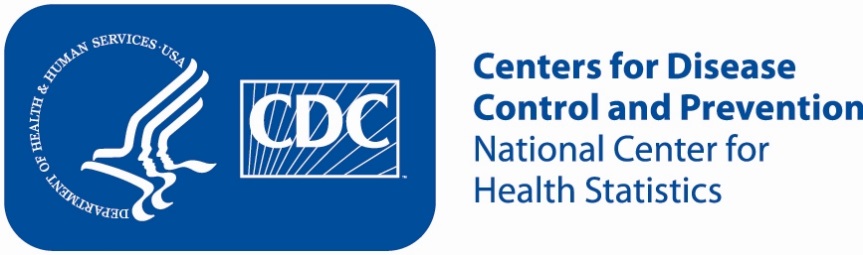 Participants Wanted for Research StudyThe National Center for Health Statistics is looking for adults aged 18 and over who have driven a motor vehicle after [drinking alcohol, taking prescription pain relievers, cocaine or methamphetamines, smoking marijuana or hash] [in the last 30 days].  The survey research interview will be no longer than 60 minutes and participants will receive $40.FOR MORE INFORMATION,Call [fill name] at:  301-458-[fill XXXX]Centers for Disease Control and PreventionNational Center for Health StatisticsAttachment 2c:  Special Interest Group Research Study NotificationNote to Reviewers: Special interest groups may be used to target recruitment.  This includes groups or organizations tied to the community of people who use alcohol, cocaine or marijuana, such as drug treatment facilities or community health clinics.  Special Interest Group would notify potential participants of the existence of the research study and to provide information about how to contact the investigators.  Special Interest Group will not answer any questions about the study, will not ask potential participants if they would like to participate, and will not record contact information of potential participants to give to the investigators.“You may be eligible to participate in a research study [today/on specified date] if you would like to do so.  Researchers from the National Center for Health Statistics are evaluating a questionnaire on impaired driving.  Would you mind if I gave your name and phone number to Dr. Willson from the National Center for Health Statistics?  Dr. Willson can tell you more about the study and answer any questions you might have.  You can then decide whether or not you want to participate.”